                                                                             WNIOSEK O PRZYJĘCIE  DZIECKA  
                                                DO SZKOŁY PODSTAWOWEJ IM. KAWALERÓW ORDERU UŚMIECHU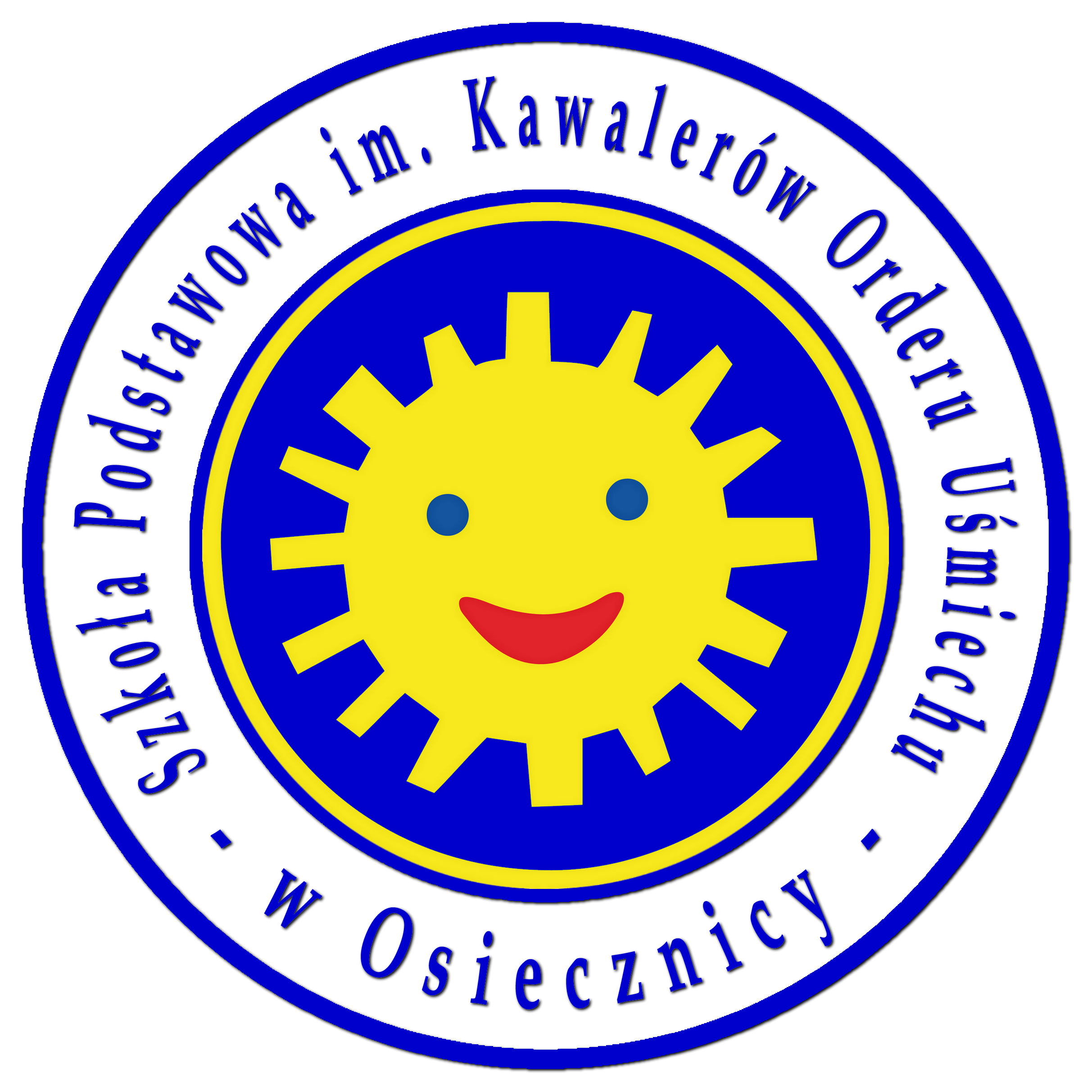                                                                                             W OSIECZNICYData przyjęcia wniosku:  …………………………..DANE OSOBOWE DZIECKAImię……………………………   Drugie imię…………………………… Nazwisko dziecka…………………………………………..Data urodzenia………………………………………………………….. Miejsce urodzenia…………………………………………..Adres zameldowania…………………………………………………………………………………………………………………………….Adres zamieszkania ……………………………………………………………………………………………………………………………..Pesel…………………………………………………………………………………………………………………………………...................Obywatelstwo …………………………………………………………………………………………………………………………………….SYTUACJA RODZINNA DZIECKARODZINA: pełna, niepełna, zastępcza (właściwe podkreślić)INFORMACJA O OGRANICZENIU PRAW RODZICIELSKICH …………………………………………………………………………………………………………………………………………………………………………………………………………………………………………………………………………………………………………………………DANE RODZICÓW/ OPIEKUNÓW DZIECKA: * jeżeli posiada/jąINFORMACJE O DZIECKU:Czy dziecko ma problemy zdrowotne?   Tak / Nie   Jakie? (stałe choroby, wady rozwojowe, alergie, diety itp.) ………………………………………………………………………………………………………………………………………………………………………………………………………………………………………………………………………………………………Czy dziecko znajduje się pod opieką poradni specjalistycznej? Jeśli tak, jakiej?………………………………………………………………………………………………………………………………………………………………………………………………………………………………………………………………………………………………………………………………………………………………………………………………………………………………………………Czy dziecko posiada orzeczenie o niepełnosprawności, opinię o kształceniu specjalnym, opinię o wczesnym wspomaganiu?(jeżeli tak, proszę dołączyć kopię ww. dokumentów)…………………………………………………………………………………………………………………………………………………………………………………………………………………………………………………………………………………………….. Inne ważne informacje o dziecku …………………………………………………………………………………………………………………………………………………………………………………………………………………………………………………………………………………………………………………………………………………………………………………………………………………………....................Rodzice/ opiekunowie zobowiązują się do:Przestrzegania postanowień Statutu SzkołyPodawania do wiadomości szkoły jakichkolwiek zmian w podanych wyżej informacjachPrzyprowadzania i odbierania dziecka ze szkoły osobiście lub przez osobę dorosłą, posiadającą pisemne upoważnienie rodziców do odbioru dziecka do ukończenia 7 go roku  życiaUczestniczenia w zebraniach rodzicówOświadczamy, że przedłożone informacje są zgodne ze stanem faktycznym. Jesteśmy świadomi odpowiedzialności karnej za złożenie fałszywego oświadczenia.Oświadczamy, że zostaliśmy poinformowani o możliwości wycofania poniższej zgody w każdym momencie.Wyrażam zgodę na publikację zdjęć dziecka z imprez i uroczystości szkolnych na stronie internetowej, facebook promujących placówkę.…………………………………………………………                           ……………………………………………………………                                       (podpis matki/opiekuna prawnego)                              (podpisy ojca/opiekuna prawnego)INFORMACJA DOTYCZĄCA OCHRONY DANYCH OSOBOWYCH1.Dane osobowe zawarte w niniejszym wniosku i załącznikach do wniosku będą wykorzystywane wyłącznie dla potrzeb związanych z postępowaniem rekrutacyjnym na podstawie art. 6 ust. 1 lit. c Rozporządzenia Parlamentu  Europejskiego i Rady (UE) 2016/679  z dnia 27 kwietnia 2016 w sprawie ochrony osób fizycznych w związku z przetwarzaniem danych osobowych  i w sprawie swobodnego przepływu takich  danych or az uchylenia dyrektywy 95/46/WE (Dz. Urz. UE L 119/38 z 04.05.2016) o ochronie danych w celu realizacji zadań ustawowych, określonych w Ustawie – Prawo oświatowe z dn. 14 grudnia 2016 r (Dz. U. z 2017., poz. 59).2.Administratorem danych osobowych zawartych we wniosku oraz załącznikach do wniosku jest dyrektor Zespole Edukacyjnym w Osiecznicy  ul. Szkolna 15, 66-600 .MatkaOjciecImię i nazwiskoAdres zamieszkaniaMiejsce pracyTelefon *